VSTUPNÍ ČÁSTNázev moduluZáklady kreslení strojních součástíKód modulu36-m-3/AL87Typ vzděláváníOdborné vzděláváníTyp moduluodborný teoretickýVyužitelnost vzdělávacího moduluKategorie dosaženého vzděláníH (EQF úroveň 3)L0 (EQF úroveň 4)Skupiny oborů36 - Stavebnictví, geodézie a kartografie23 - Strojírenství a strojírenská výroba39 - Speciální a interdisciplinární oboryKomplexní úlohaFormáty výkresů a druhy čarObory vzdělání - poznámky23-55-H/01 Klempíř – stavební36-52-H/01 Instalatér36-52-H/02 Mechanik plynových zařízení36-58-H/01 Montér vodovodů a kanalizací a obsluha vodárenských zařízení39-41-L/02 Mechanik instalatérských a elektrotechnických zařízeníDélka modulu (počet hodin)16Poznámka k délce moduluPlatnost modulu od30. 04. 2020Platnost modulu doVstupní předpokladyUkončené základní vzděláníJÁDRO MODULUCharakteristika moduluCílem modulu je seznámit žáky se základy strojnického kreslení a se základy orientace ve strojnických výkresech.Očekávané výsledky učeníŽák ve vazbě na RVP:Zobrazuje jednoduché strojnické součásti ve výkresech a náčrtech; Čte jednoduché strojnické výkresy:vysvětlí zásady normalizace strojních součástícharakterizuje formáty výkresůpoužívá správné druhy čar a vysvětlí jejich význampoužívá kótování na strojnických výkresechorientuje se v základních druzích promítánísprávně označuje řezy na strojních výkresechvysvětlí základy tolerování rozměrůpři kreslení využívá zásady normalizace strojních součástínačrtne značení šroubů, matic a svarůčte výkresy strojních součástí - popíše a vysvětlí jejich obsahObsah vzdělávání (rozpis učiva)Obsahově je modul přizpůsoben pro základní orientaci ve strojnických výkresech. Charakterizuje zásady normalizace strojních součástí, formáty výkresů, čáry a kótování a promítání ve strojnických výkresech, dále značení řezů, základy tolerování rozměrů, označování šroubů matic a svarů.Učební činnosti žáků a strategie výukyRealizuje učitelVýklad s praktickými ukázkami, případně učebními pomůckami. Vhodné je i doplnění výkladu digitální technikou, problémovými úlohami, odbornou diskuzí s žáky.Realizuje žáksleduje odborný výklad vyučujícího a pracuje s informacemi z výkladuvyužívá internetové zdrojevyhledává a ověřuje si doplňující informace získané z elektronických zdrojůpracuje s informacemi v kolektivučte výkresy strojních součástíkreslí výkresy strojních součástíprovádí náčrty výkresy strojních součástíZařazení do učebního plánu, ročníkModul se doporučuje vyučovat v 1. ročníku, v předmětu Technické/Odborné kreslení.VÝSTUPNÍ ČÁSTZpůsob ověřování dosažených výsledkůÚstní zkoušení – náhodně vylosované nebo vyučujícím zadané 3 otázky (jedna otázka odpovídá jednomu výsledku učení). Žák zodpoví všechny zadané otázky a případné doplňující otázky vyučujícího.neboPísemná zkouška – průřezový test ze všech výsledků učení.Kritéria hodnoceníPro ústní zkoušku:každá otázka je hodnocena 5 body (celkem 15 bodů za zkoušku). Hodnotí se úplnost a věcná správnost odpovědi. Počet získaných bodů určí zkoušející na základě standardní klasifikační stupnice školy. Ke splnění ústní zkoušky musí žák získat alespoň 45 % bodů (tj. 7 bodů).Pro písemnou zkoušku:Každá otázka je hodnocena adekvátním počtem bodů. Hodnotí se úplnost a věcná správnost odpovědi. Při hodnocení otázek (úkolů), které obsahují nakreslení náčrtu nebo výkresu se přihlíží k úrovni grafické úpravy. Ke splnění písemné zkoušky musí žák získat alespoň 45 % celkového bodového ohodnocení.Doporučená literaturaŠVERCL, Josef. Technické kreslení a deskriptivní geometrie pro školu a praxi. Praha: Scientia, pedagogické nakladatelství, 2003. ISBN 80-7183-297-9.MĚŘÍNSKÝ, Zdeněk. Instalatér 1. ročník, elektronická učebnice pro střední školy, obor vzdělání 36-52-H/01 Instalatér [online]. Brno: Střední škola stavebních řemesel, Brno-Bosonohy, Pražská 38b, 2015, ISBN: 978-80-88105-06-0. Dostupné z: http://www.el-ucebnice.cz/bosonohy.html.PoznámkyObsahové upřesněníOV RVP - Odborné vzdělávání ve vztahu k RVPMateriál vznikl v rámci projektu Modernizace odborného vzdělávání (MOV), který byl spolufinancován z Evropských strukturálních a investičních fondů a jehož realizaci zajišťoval Národní pedagogický institut České republiky. Autorem materiálu a všech jeho částí, není-li uvedeno jinak, je Václav Nepokoj. Creative Commons CC BY SA 4.0 – Uveďte původ – Zachovejte licenci 4.0 Mezinárodní.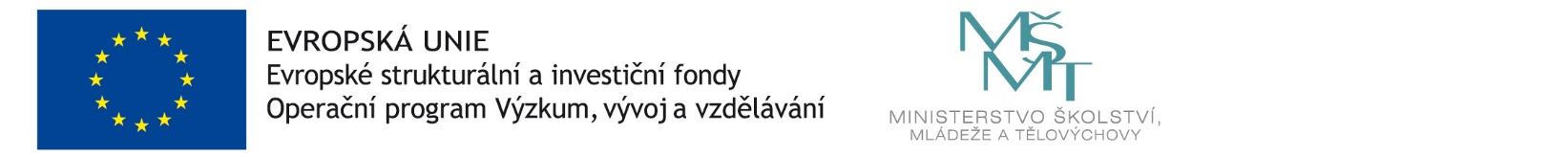 